Республиканское государственное казенное предприятие«ЦЕНТР СУДЕБНЫХ ЭКСПЕРТИЗМИНИСТЕРСТВА ЮСТИЦИИ РЕСПУБЛИКИ КАЗАХСТАН»МЕТОДИКАОПРЕДЕЛЕНИЯ СТОИМОСТИ АВТОТРАНСПОРТНЫХ СРЕДСТВ И ИХ ЗАПАСНЫХ ЧАСТЕЙ НА РЕТРОСПЕКТИВНЫЙ ПЕРИОД (шифр специальности – 10.3)г.Нур-Султан, 2020ПАСПОРТ МЕТОДИКИОГЛАВЛЕНИЕI. ВВЕДЕНИЕ	4II. ОСНОВНАЯ ЧАСТЬ	5     Методика и техника решения поставленных задач	5III. ЗАКЛЮЧЕНИЕ	93IV. СПИСОК ИСПОЛЬЗОВАННЫХ ИСТОЧНИКОВ	104ПРИЛОЖЕНИЯ	 ВВЕДЕНИЕНастоящая Методика определения стоимости автомототранспортных средств на ретроспективный период (далее - «Методика») позволяет определить стоимость автомототранспортных средств (далее - «АМТС») и их запасных частей на дату, предшествовавшую дате производства судебно-экспертного автотовароведческого исследования (т.е. на ретроспективный период). Необходимость разработки и внедрения данной методики заключается в следующем. Одной из основных проблем, с которой приходится сталкиваться судебным экспертам, имеющим квалификацию по специальности 10.3 (судебно-экспертное автотовароведческое исследование), являются вопросы определения стоимости АМТС, их запасных частей и стоимости восстановительного ремонта АМТС на ретроспективный период. При этом следует отметить сложность проведения исследований по вышеуказанным вопросам, что может быть обусловлено: ускоренным изменением курсовой стоимости валют,  инфляционными процессами в Республике, изменением таможенных пошлин, системы налогообложения, а также причинами, зависящими от изготовителя транспортных средств (например, изменением экономической ситуации в стране изготовителя, изменением коммерческой политики изготовителя, изменением поставщиков запасных частей для конкретного бренда и т.п.).Поскольку у судебных экспертов отсутствует непосредственный доступ к архивам стоимостной информации официальных дилеров производителей АМТС и юридических лиц, специализирующихся на продаже запасных частей, а попытки их получения путём направления соответствующего ходатайства в адрес органа (лица), назначившего экспертизу, результатов не приносят, то в настоящее время судебные эксперты, как правило, отказываются от решения вопросов о стоимости АМТС, их запасных частей, а также восстановительного ремонта АМТС на дату, предшествовавшую дате проведения исследования.Предлагаемая методика призвана устранить указанные проблемы и обеспечивает судебных экспертов единой методической основой для решения вопросов, связанных с определением стоимости автотранспортных средств, их запасных частей, а также восстановительного ремонта автотранспортных средств на ретроспективный период.Предметом рассматриваемой Методики является установление фактических данных о стоимости АМТС и их запасных частей на ретроспективный период (т.е. дату, предшествующую дате производства экспертизы, например, дату ДТП или иную дату, указанную органом или лицом, назначившим экспертизу в своем определении/ постановлении). Объектами экспертизы в данном случае могут являться:• АМТС в целом, как сложное изделие; его детали, узлы, агрегаты;• информация представительств автопроизводителей, предприятий автосервиса, торговли и т. д.;• данные средств массовой информации, сети интернет, фотоматериалы, относящиеся к предмету экспертизы;• документы и материалы, представленные для проведения экспертизы или исследования.При проведении судебно-экспертного автотовароведческого исследования с применением настоящей Методики, решаются задачи по определению стоимости АМТС и их запасных частей, на ретроспективный период (т.е. на дату, предшествующую дате производства экспертизы).В тексте методики приняты следующие сокращения:АМТС – автомототранспортное средство;ДТП – дорожно-транспортное происшествие.II. ОСНОВНАЯ ЧАСТЬ1. Методика и техника решения поставленных задачОпределение стоимости АМТС и их запасных частей (узлов, агрегатов, деталей), на дату, предшествующую дате производства экспертизы (т.е. на ретроспективный период), может проводиться прямым и косвенными методами.1.1 Прямой метод определения стоимости АМТС и их запасных частей на ретроспективный период.Под прямым понимается метод, при котором эксперт располагает информацией о стоимости деталей на исследуемый период.1.1.1 При наличии стоимости требуемой детали на необходимый ретроспективный период, каких-либо преобразований стоимости выполнять не требуется.1.1.2 В случае отсутствия информации о стоимости конкретной детали, но при наличии цен на другие детали аналогичного транспортного средства, ее величина определяется посредством поправочного коэффициента, рассчитанного отдельно для каждой товарной группы по следующей формуле: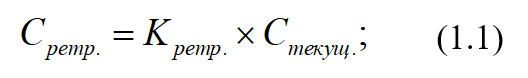 где: Сретр. - стоимость объекта на дату проведения расчетов, тенге;Стекущ - стоимость объекта на дату проведения экспертизы или исследования, тенге;Кретр. - поправочный коэффициент (при определении стоимости на ретроспективный период).Под товарными группами при этом понимаются следующие группы: металлические детали кузова; детали и узлы электрооборудования; остекление; детали подвески, ходовой части, рулевого управления и тормозной системы; детали двигателя и трансмиссии; детали арматуры и интерьера салона и др.1.1.2 Величина поправочного коэффициента Кретр. определяется экспертом как среднеарифметическое коэффициентов Кретр. i, рассчитанных с использованием стоимостей объектов (запасных частей или АМТС в целом) Сретр. i (из архивных наблюдательных экспертных производств, заказ-нарядов и т.п. источников) из определенной товарной группы по следующей формуле (пример расчета см. в Приложении 1):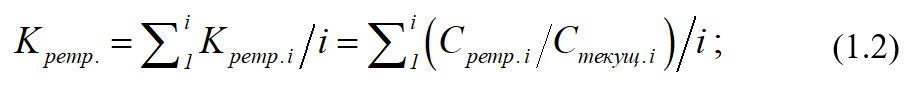 где:Сретр. - стоимость объекта, определенной товарной группы на дату определения стоимости, тенге;Стекущ. - стоимость объекта, определенной товарной группы на дату проведения экспертизы, тенге;Кретр - поправочный коэффициент (при определении стоимости на ретроспективный период);i - количество объектов определенной товарной группы, к которой относится исследуемый объект (i ≥ 3).1.2 Косвенные методы определения стоимости АМТС и их запасных частей на ретроспективный период.Под косвенными методами понимаются методы, при которых эксперт не располагает архивной стоимостью объектов (запасных частей или АМТС в целом) Сретр. i. К косвенным методам относятся: индексный метод корректирования стоимости и метод корректирования стоимости по курсу валют.1.2.1 Индексный метод корректирования стоимости.1.2.1.1 Сущность индексного метода состоит в приведении базовой (известной) стоимости исследуемого объекта (в данном случае стоимости запасных частей или АМТС в целом) к уровню цен на дату проведения исследования с помощью индекса изменения цен по соответствующей группе товаров за исследуемый период.С помощью индексов изменения потребительских цен на конкретную группу товаров, в конкретном регионе, опубликованных на официальном сайте Комитета по статистике Министерства национальной экономики Республики Казахстан, расположенном по адресу: www.stat.gov.kz, рассчитывается поправочный коэффициент приведения цен за период с даты производства экспертизы Дi до даты, на которую производится исследование Д j (Дi - Дj).Информация об индексах изменения потребительских цен на конкретную группу товаров может быть получена также из статистических сборников, бюллетеней и периодических изданий, а также в Информационно-аналитической системе «Талдау» Комитета по статистике Министерства национальной экономики Республики Казахстан, которая доступна по адресу: https://taldau.stat.gov.kz/ (при использовании системы, ссылка на источник в заключении обязательна, пример ее использования приведен в Приложении 2).1.2.1.2 Расчет индексов цен при косвенном методе определения стоимости узлов, агрегатов, деталей и запасных частей или АМТС в целом производится цепным способом. Стоимость объекта (запасной части или АМТС в целом) на дату проведения исследования определяется по следующей формуле:		(1.3)где: Сретр. - стоимость объекта на дату определения стоимости, тенге;Стекущ - стоимость объекта на дату производства экспертизы, тенге;i Дi / Дj  - индекс изменения стоимости, за определенный индексный период (Дi - Дj) (месяц, квартал и т.д.), %.1.2.1.3 В случае если дата определения стоимости Дj отличается от даты производства экспертизы Дi на несколько отчетных периодов, описываемых индексами, то данные индексы перемножаются под знаменателем и формула (1.3) при этом примет вид: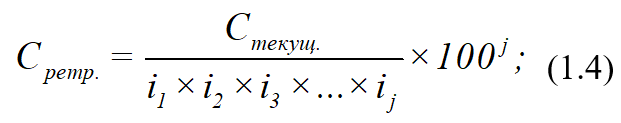 где: i1, i2, i3, …, ij - индексы изменения стоимости, для каждого из отчетных периодов, входящих в промежуток времени от даты производства экспертизы до даты определения стоимости.1.2.1.4 Для удобства расчета рекомендуется табличные индексы, указанные в процентах, перевести в доли единиц: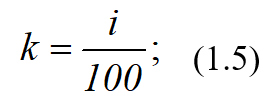 В результате вышеуказанных преобразований формула (1.4) будет представлена следующим выражением (пример расчета приведен в Приложении 3):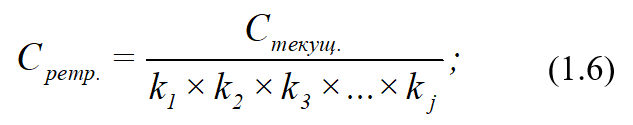 где: k1, k2, k3, …, kj - индексы изменения стоимости в долях единиц, для каждого из отчетных периодов, входящих в промежуток времени от даты производства экспертизы до даты определения стоимости.i1, i2, i3, …, ij – табличные индексы изменения стоимости в процентах, для каждого из отчетных периодов, входящих в промежуток времени от даты производства экспертизы до даты определения стоимости.1.2.1.5 Рекомендации и ограничения использования индексного метода:- длительность периода (Дi - Дj) не более 3-х лет, так как использование данного метода при более длительном периоде приведет к большой погрешности в конечном результате;- не рекомендуется использовать при особых условиях реализации исследуемых объектов (редкие, раритетные АМТС и их запасные части, не имеющие широкого распространения и развитой рознично-сбытовой сети, официальных представительств);- в случае невозможности определения конкретной товарной группы, рекомендуется использовать общую группу индексов потребительских цен – «непродовольственные товары».1.2.2 Метод корректирования стоимости по курсу валют.1.2.2.1 В случае, если изменение стоимости детали в национальной валюте в течение непродолжительного периода в основном обусловлено изменением курса валюты (евро, доллар и др.), корректировка может быть произведена экспертом с учетом разности курса валюты на дату экспертизы и дату определения стоимости по следующей формуле: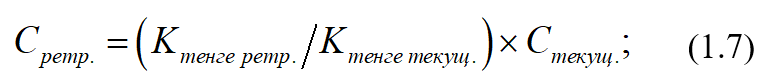 где: Сретр. - стоимость объекта (запасной части или АМТС в целом) на дату определения стоимости, тенге;Стекущ - стоимость (запасной части или АМТС в целом) на дату проведения экспертизы или исследования, тенге;Ктенге текущ. - курс валюты (евро, доллар и др.) на дату проведения расчетов, тенге;Ктенге ретр. - курс валюты (евро, доллар и др.) на дату проведения экспертизы или исследования, тенге. ЗАКЛЮЧЕНИЕВ настоящей Методике рассмотрены методы (прямой и косвенные), позволяющие определить стоимость АМТС и их запасных частей на дату, предшествующую дате производства экспертизы, т.е. на ретроспективный период. При этом следует иметь ввиду, что прямой метод определения стоимости в данном случае является приоритетным. В случае применения косвенных методов, а также корректировке стоимости с помощью переводных коэффициентов в прямом методе, вывод формулируется в вероятной форме. Результаты исследования рекомендуется округлять до 1000 тенге. СПИСОК ИСПОЛЬЗОВАННЫХ ИСТОЧНИКОВМетодика определения стоимости ТС в рамках судебно-экспертного автотовароведческого исследования (рыночной стоимости ТС, стоимости восстановительного ремонта и утраты товарной стоимости поврежденных транспортных средств, а также стоимости их годных остатков) – Астана: РГКП «ЦСЭ МЮ РК», 2018 г.Исследование автомототранспортных средств в целях определения стоимости восстановительного ремонта и оценки (методическое руководство для судебных экспертов) – М: РФЦСЭ МЮ РФ, 2013 г.Приложение 1Пример расчета поправочного коэффициента при прямом методе определения стоимости детали на ретроспективный период.В качестве примера рассмотрим случай, когда нужно определить переводной коэффициент для товарной группы «металлические детали кузова» при имеющихся достоверных стоимостях трех деталей той же товарной группы на нужный ретроспективный период: Сретр. 1 = 151 700 тг., Сретр. 2 = 20 100 тг., Сретр. 3 = 58 140 тг.1. Путем маркетинговых исследований в соответствии с действующей методикой [1] определяем стоимость данных деталей на текущий период: Стекущ. 1 = 167 000 тг., Стекущ. 2 = 22 500 тг., Стекущ. 3 = 63 800 тг.2. Подставив данные значения в формулу (1.2), указанную в п. 1.1.2. настоящей Методики, получим: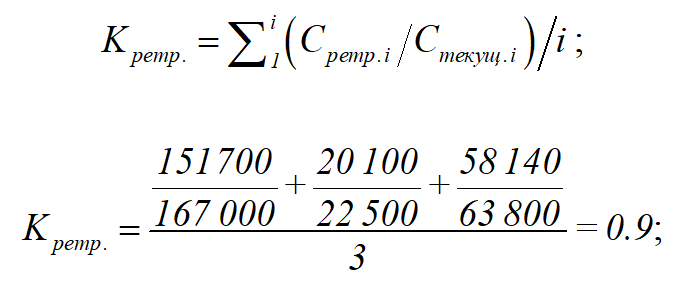 Таким образом, переводной коэффициент для товарной группы «металлические детали кузова» в нашем случае равен 0,9.Приложение 2К индексному методу корректирования стоимости.Пример использования Информационно-аналитической системы «Талдау» Комитета по статистике Министерства национальной экономики Республики Казахстан.После загрузки системы, во вкладке «Разделы статистики» в выпадающем списке выбираем пункт «Статистика цен». 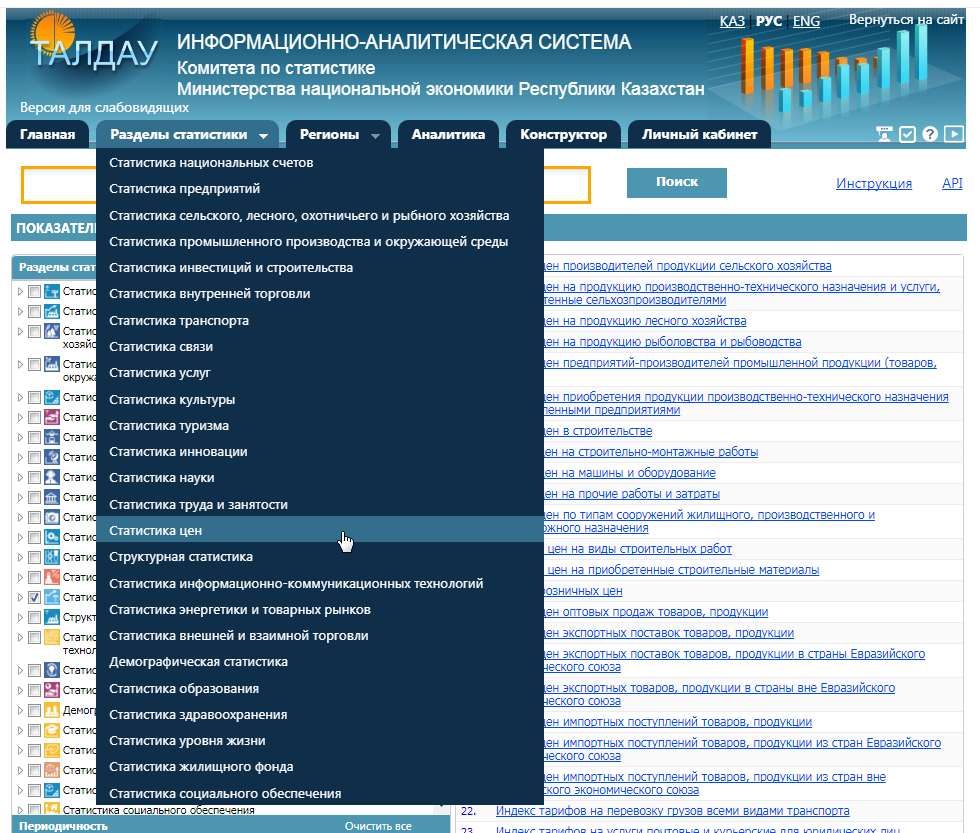 В открывшемся списке выбираем пункт «Индекс розничных цен».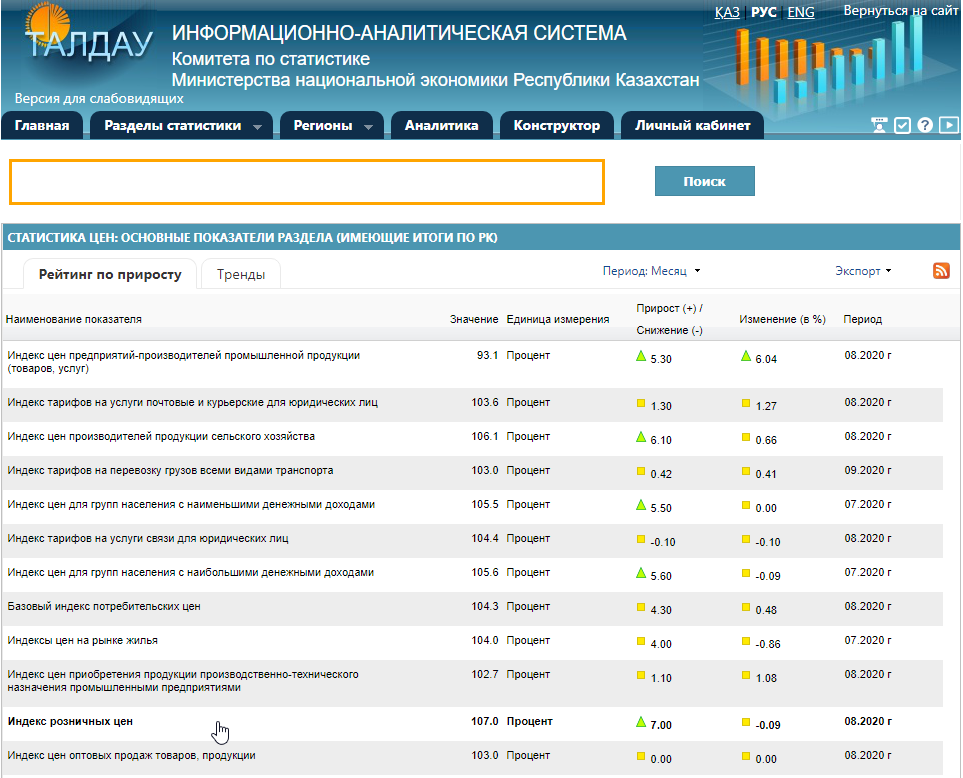 Для получения необходимой статистической информации, на открывшейся странице производим настройку фильтров. В поле «Фильтры» в графе «Соотнесение периодов» в выпадающем списке выбираем пункт «Отчетный период к предыдущему периоду».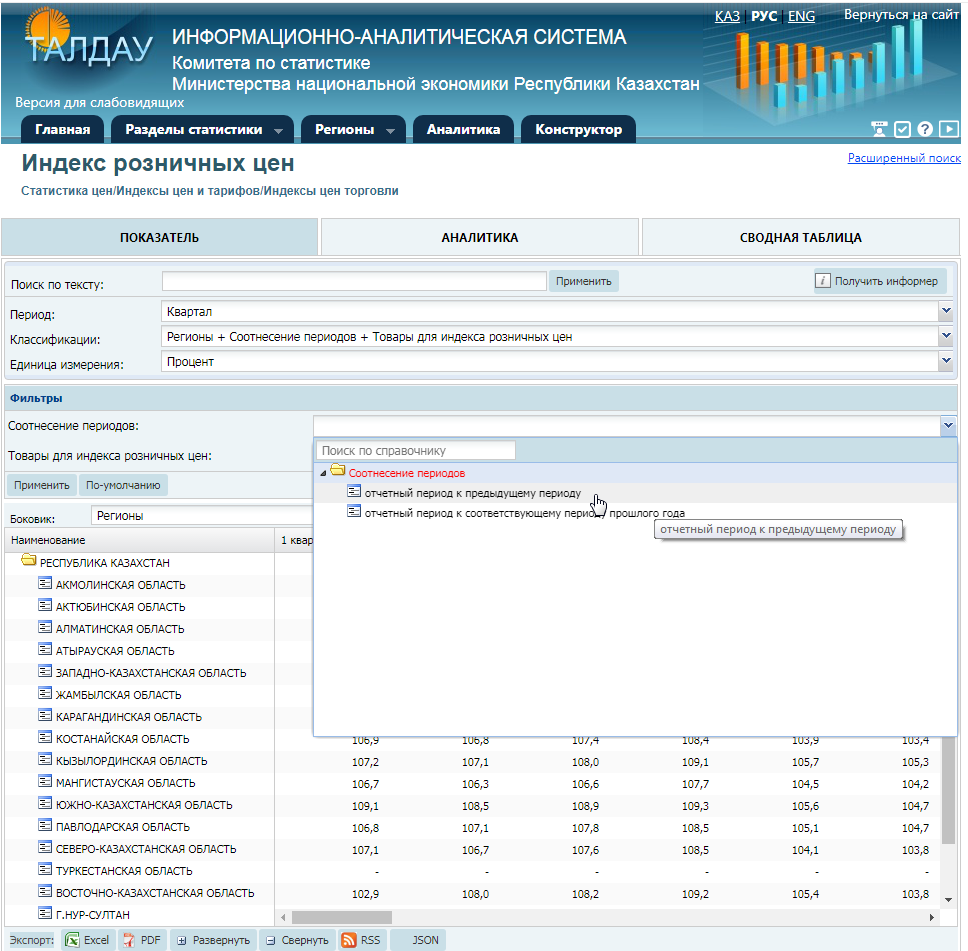 Затем в графе «Товары для индекса розничных цен» в выпадающем списке «Непродовольственные товары» отмечаем нужную нам категорию, например, «Запасные части и принадлежности для личных транспортных средств» (в списке также доступна категория «Покупка автотранспортных средств»), и нажимаем «Применить».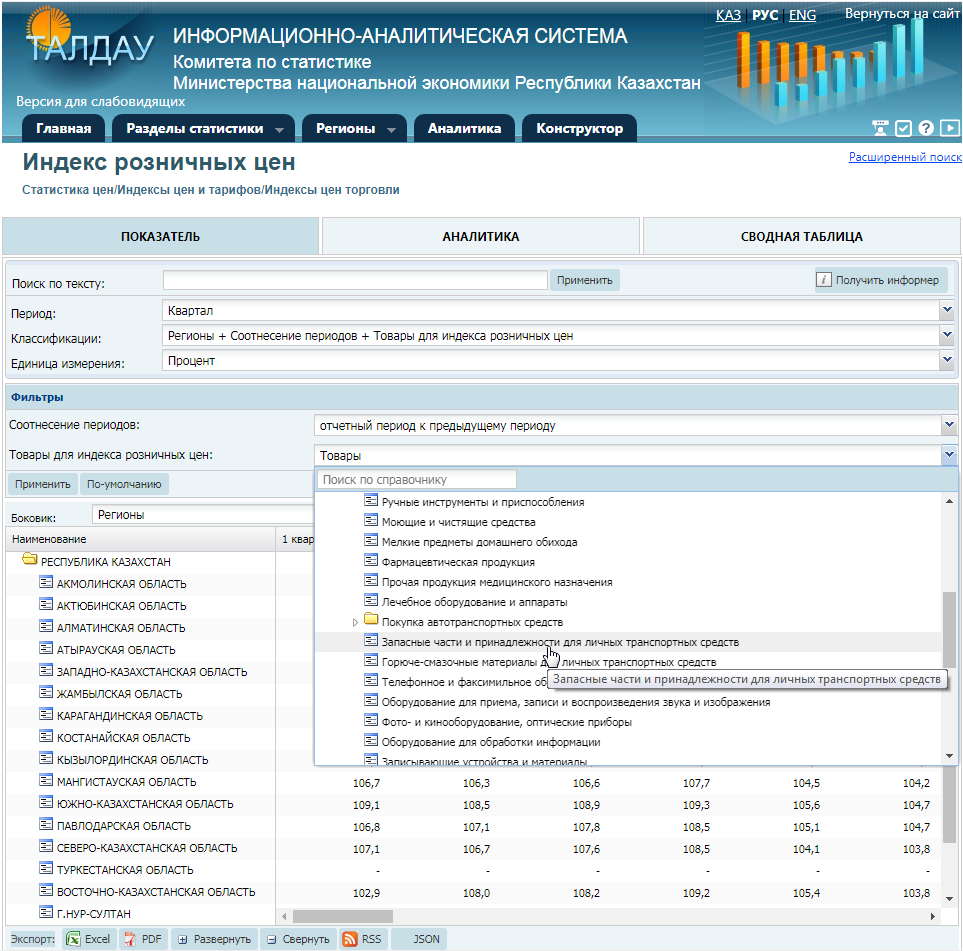 После применения фильтров отразится интересующая нас статистическая информация, которую для удобства работы возможно экспортировать в нужный формат файла (например, документ Excel).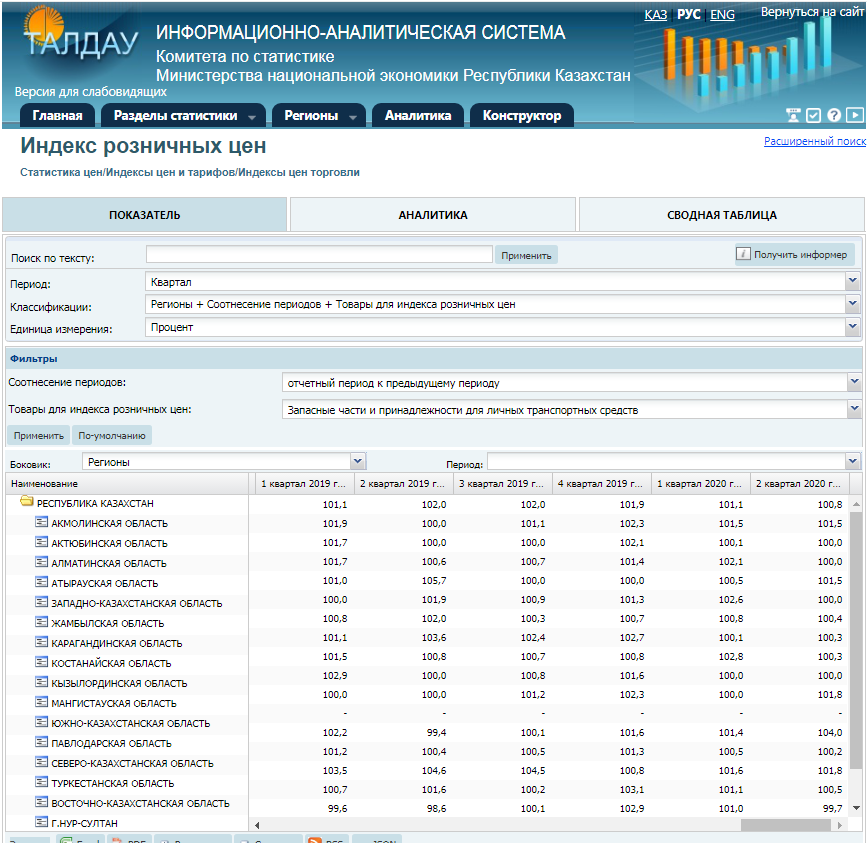 Приложение 3Пример расчета стоимости детали на ретроспективный период индексным методомВ качестве примера определим стоимость детали по состоянию на первый квартал 2020 года на территории Акмолинской области, при ее стоимости на момент проведения исследования 75 тыс. тг. (Стекущ.)	1. Для этого применим формулу (1.6), указанную в п. 1.2.1.4. настоящей Методики: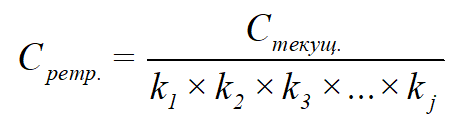 	2. Для определения индексов изменения потребительских цен воспользуемся Информационно-аналитической системой «Талдау», из которой видно, что дата, на которую нужно определить стоимость, отличается от текущей даты на два отчетных периода, а индексы изменения потребительских цен при этом составили: i1 = 101.1% и i2 = 101.5%.	3. Для того, чтобы воспользоваться формулой (1.6) переведем табличные индексы изменения потребительских цен из процентов в доли единиц посредством формулы (1.5):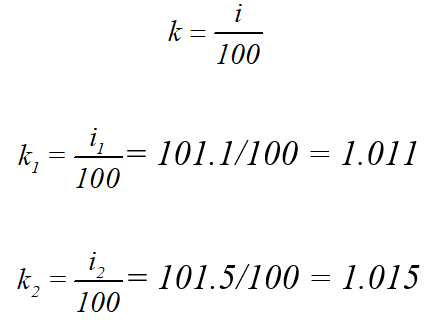 	4. Подставив полученные значения в формулу (1.6) получим искомую величину: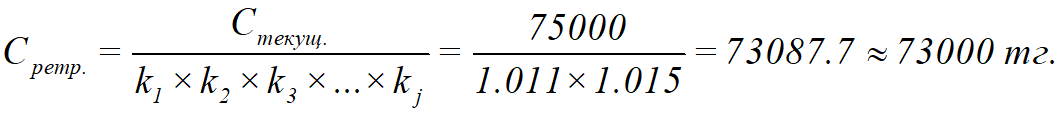 1.Наименование методикиМетодика определения стоимости автотранспортных средств и их запасных частей на ретроспективный период2.Информация о составителях экспертной методики Залиев Р.С. (главный эксперт ИСЭ по Акмолинской области);Скляров В.В. (главный эксперт ИСЭ по Акмолинской области). 3. Шифр специальности 10.34. Сущность методикиВ данной работе систематизированы специальные экспертные знания по определению стоимости АМТС и их запасных частей, на ретроспективный период (т.е. на дату, предшествующую дате производства экспертизы) при производстве судебно-экспертных автотовароведческих исследований. 4.1. Экспертные задачи, решаемые методикойОпределение стоимости АМТС и их запасных частей, на ретроспективный период (т.е. на дату, предшествующую дате производства экспертизы). 4.2. Объекты исследования• АМТС в целом, как сложное изделие; его детали, узлы, агрегаты;• информация представительств автопроизводи-телей, предприятий автосервиса, торговли и пр.;• данные средств массовой информации, сети интернет, фотоматериалы, относящиеся к предмету экспертизы;• документы и материалы, представленные для проведения экспертизы или исследования. 4.3. Методы исследованияАналитический, арифметический (расчетный).4.4. Краткое поэтапное описание методикиа) Предварительное изучение представленных материалов дела, определение поставленных задач.б) Расчетное исследование для решения поставленных задач.5. Сведения о дате рассмотрения и одобрения методики на совместном заседании Научно-методического и Ученого советов ЦСЭ МЮ РКПротокол №3 от «26» ноября 2020г.6. Должностные лица экспертного учреждения, составившее паспорт экспертной методикиЗалиев Р.С. (главный эксперт ИСЭ по Акмолинской области);Скляров В.В. (главный эксперт ИСЭ по Акмолинской области).  